216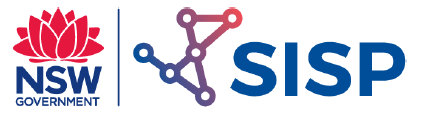 Engineering Reports and Case Studies 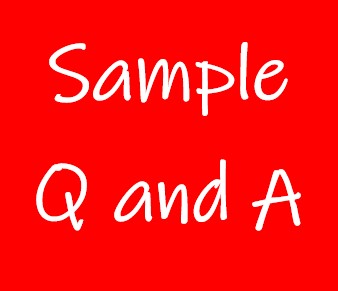 Exercise 1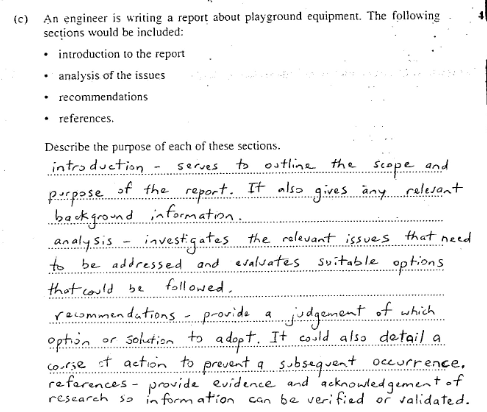 Exercise 2Two different types of roadside crash barriers are shown 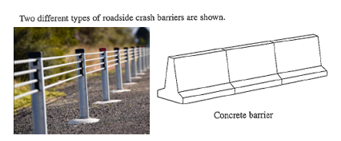 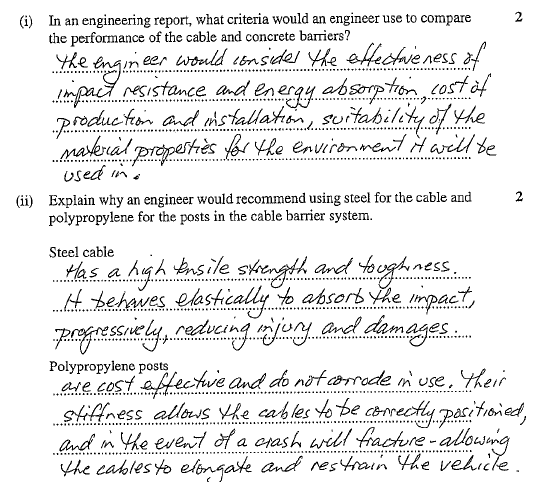 Exercise 3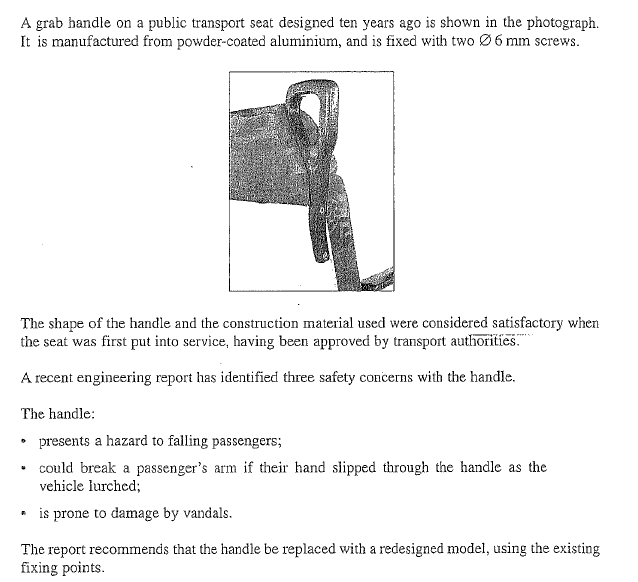 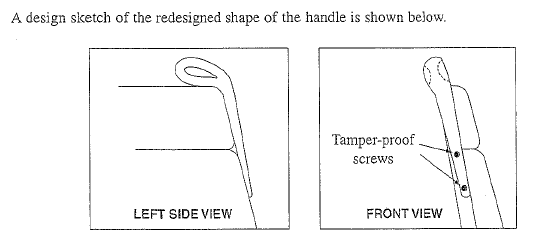 Exercise 3 (Continued) 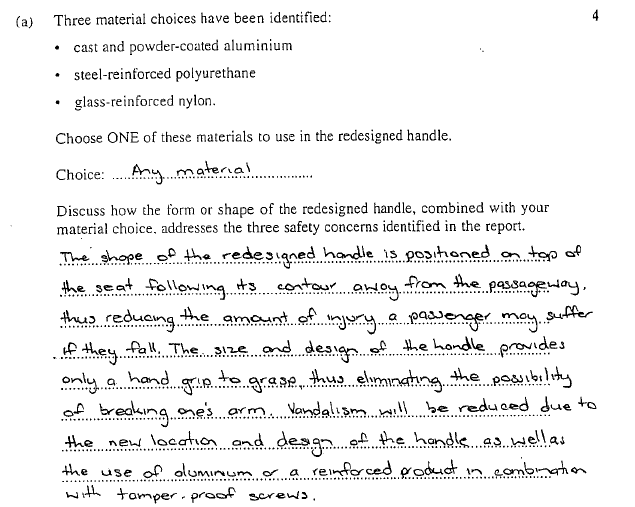 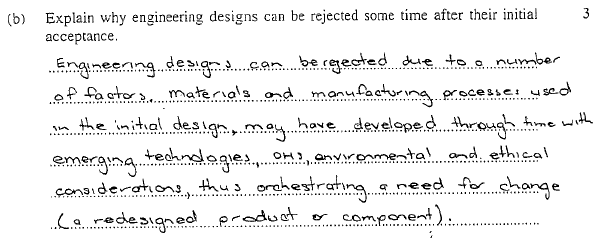 Exercise 4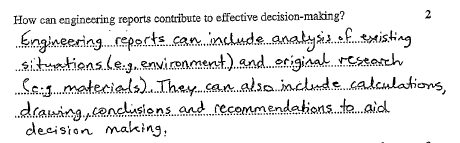 Exercise 5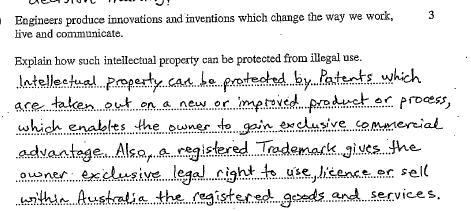 Exercise 6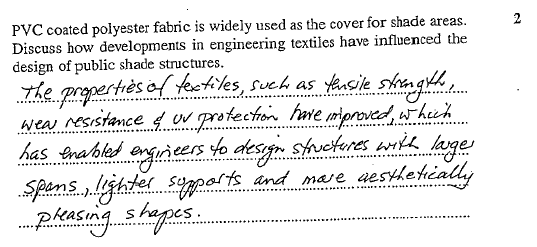 Exercise 7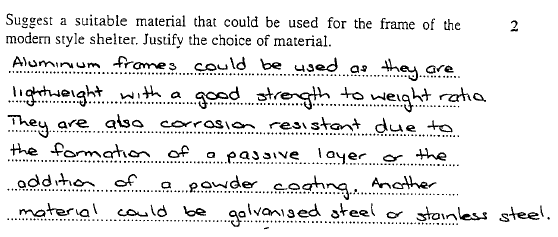 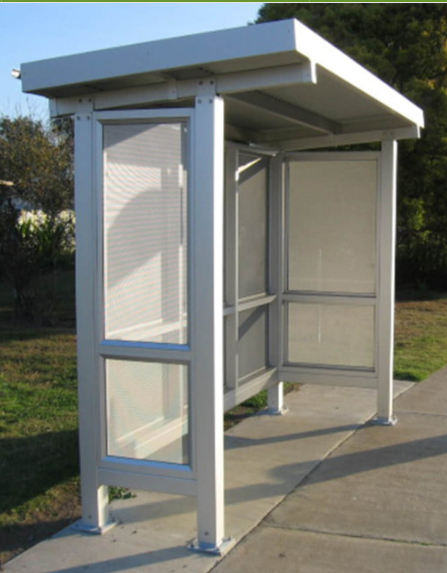 Exercise 8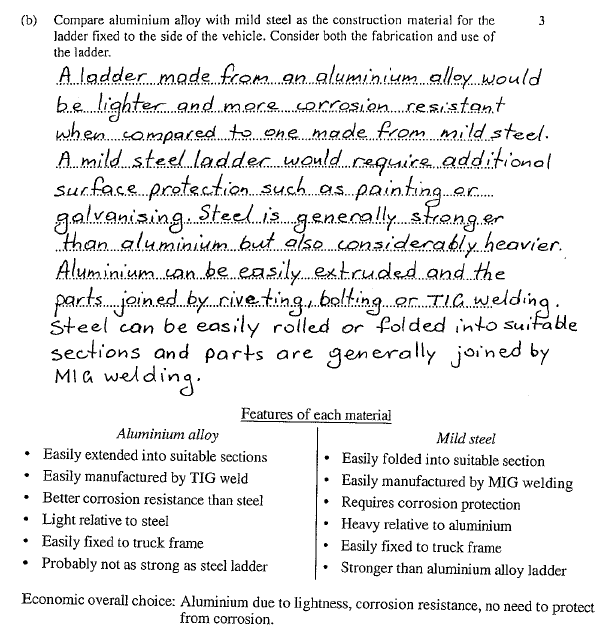 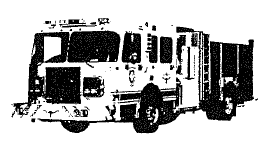 Exercise 9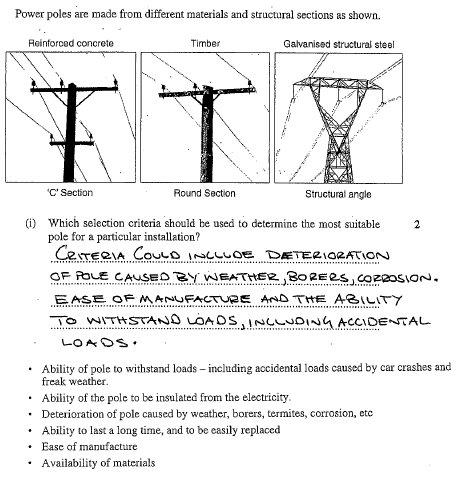 Exercise 10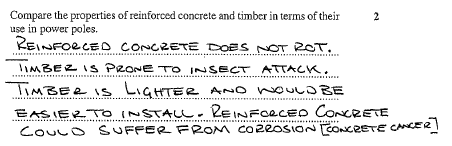 Exercise 11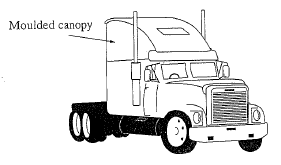 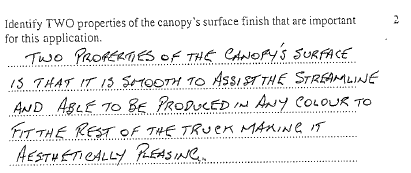 Exercise 12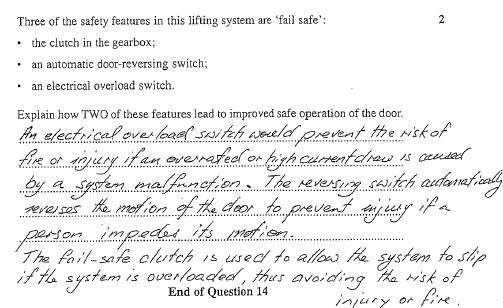 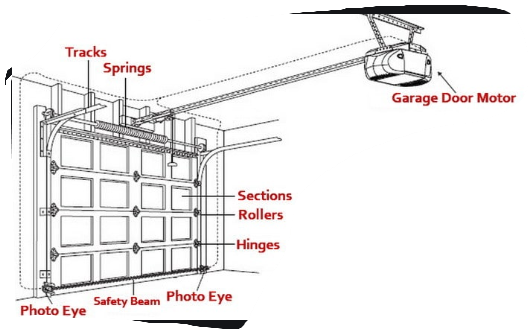 Exercise 13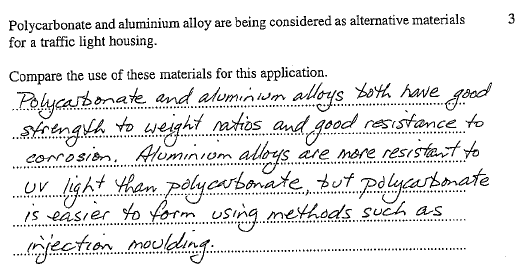 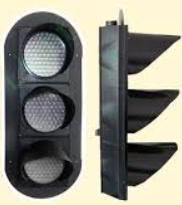 Exercise 14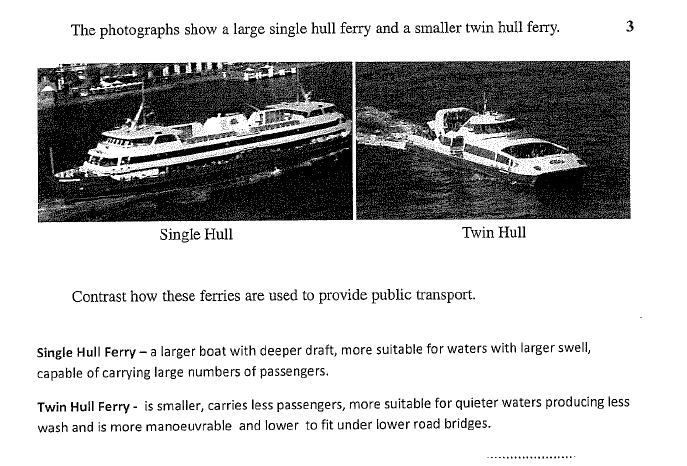 Exercise 15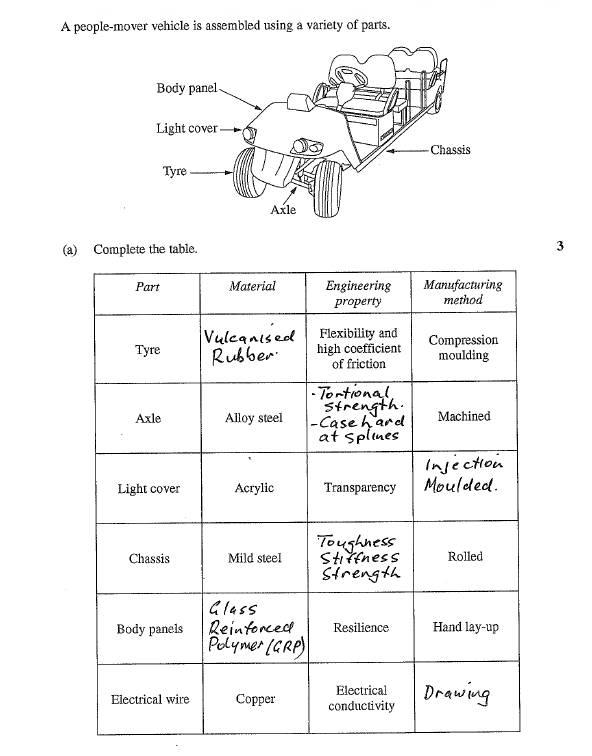 Exercise 16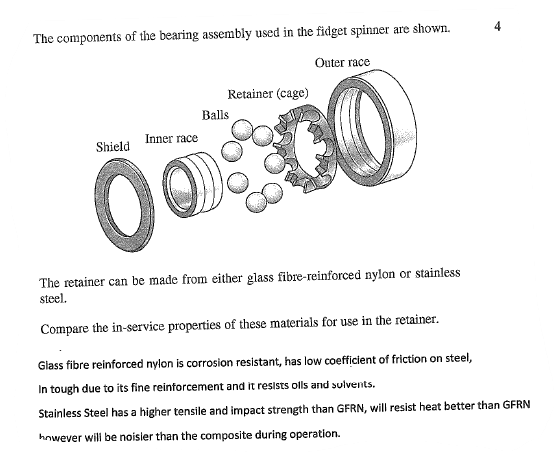 